ҠАРАР                                                                                ПОСТАНОВЛЕНИЕ03 ноябрь 2015 й 		        № 151                       03 ноября 2015 г.           Об изменении  адреса жилого домаВ соответствии с постановлением правительства РФ от 19.11.2014 г. № 1221 «Об утверждении правил присвоения, изменения и аннулирования адресов» на основании входящего заявления гражданина Яппарова Марата Музагитовича, в целях обеспечения учета и оформления земельных участков,  ПОСТАНОВЛЯЮ:1.  Изменить адрес жилого дома, общей площадью 96,8 кв.м, с кадастровым номером 02:53:090903:74 имеющего адресные ориентиры Республика Башкортостан, Шаранский район, с. Еремкино, ул. Закира Хадия, дом 20 на «Республика Башкортостан, Шаранский район, с. Еремкино, ул. Закира Хади, дом 20».2. Контроль за исполнением  настоящего постановления возложить на управляющего делами администрации сельского поселения Дюртюлинский сельсовет  муниципального района Шаранский район Республики Башкортостан.Глава сельского поселения                                                  Л.Н.ГибатоваБашкортостан РеспубликаһыШаран районымуниципаль районыныңДүртөйлө ауыл СоветыАУЫЛ БИЛӘМӘҺЕ ХАКИМИӘТЕ452642,Дүртөйлө ауылы, Мэктэп урамы, 29-йорт,                   тел.(34769) 2-39-19email: durtss@yandex.ru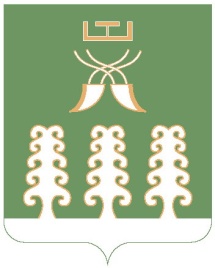                      Республика Башкортостан       Администрация сельского   поселения                      Дюртюлинский сельсовет                      муниципального района                        Шаранский район            452642,с. Дюртюли, ул.Школьная, д.29, тел.(34769) 2-39-19email: durtss@yandex.ru